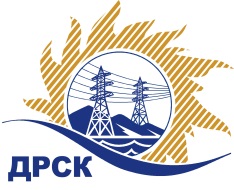 Акционерное Общество«Дальневосточная распределительная сетевая  компания»Протокол № 566/МТПиР-ВПЗаседания закупочной комиссии по выбору победителя по открытому электронному запросу цен на право заключения договора: «Вспомогательное оборудование (в рамках создания АИИС КУЭ РРЭ)»  закупка 217  раздел 2.2.2   ГКПЗ 2016 г.СПОСОБ И ПРЕДМЕТ ЗАКУПКИ: Открытый электронный запрос цен «Вспомогательное оборудование (в рамках создания АИИС КУЭ РРЭ)»  закупка 217Планируемая стоимость лота в ГКПЗ АО «ДРСК» составляет: 762 711,86 руб. без учета НДС.ПРИСУТСТВОВАЛИ: члены постоянно действующей Закупочной комиссии АО «ДРСК»  2-го уровня.ВОПРОСЫ, ВЫНОСИМЫЕ НА РАССМОТРЕНИЕ ЗАКУПОЧНОЙ КОМИССИИ: О  рассмотрении результатов оценки заявок Участников.О признании заявок соответствующими условиям Документации о закупкеОб итоговой ранжировке заявокО выборе победителя открытого электронного запроса цен.РЕШИЛИ:По вопросу № 1Признать объем полученной информации достаточным для принятия решения.Принять цены, полученные на процедуре вскрытия конвертов с заявками участников.По вопросу № 2 Признать заявки ООО "Прософт-Системы" (620102, Свердловская область, г. Екатеринбург, ул.Волгоградская, 194а), ООО "Энрима" (614017, Пермский край, город Пермь, улица Уральская, дом 93)   соответствующими условиям Документации о закупке и принять их к дальнейшему рассмотрению.По вопросу 3  Утвердить итоговую ранжировку заявок:По вопросу 4Признать победителем открытого электронного запроса цен  «Вспомогательное оборудование (в рамках создания АИИС КУЭ РРЭ)» участника ООО "Прософт-Системы" (620102, Свердловская область, г. Екатеринбург, ул.Волгоградская, 194а), занявшего первое место в итоговой ранжировке по степени предпочтительности для заказчика: на условиях:  Цена: 890 900,00 руб. (цена без НДС: 755 000,00 руб.) Срок поставки: с момента заключения договора  до 15.09.2016  г.  Условия оплаты: В течение 60 календарных дней с даты  подписания акта сдачи-приемки оборудования, товарной накладной (ТОРГ-12).  Гарантийный срок: 5 лет с момента ввода в эксплуатацию.  Заявка  имеет правовой статус оферты и действует до «15» октября  2016 г.Победитель не является  субъектом МСП)Исп. Ирдуганова И.Н.397-147irduganova-in@drsk.ru Благовещенск ЕИС № 31603758784«01 »  Июля   2016№Наименование участника и его адресЦена заявки на участие в закупке1ООО "Прософт-Системы" (620102, Свердловская область, г. Екатеринбург, ул.Волгоградская, 194а)Заявка, подана 20.06.2016 в 14:35
Цена: 890 900,00 руб. (цена без НДС: 755 000,00 руб.)2ООО "Энрима" (614017, Пермский край, город Пермь, улица Уральская, дом 93)Заявка: подана 21.06.2016 в 07:51
Цена: 899 999,99 руб. (цена без НДС: 762 711,86 руб.)Место в итоговой ранжировкеНаименование участника и его адресЦена заявки на участие в закупке, руб. без учета НДС1 местоООО "Прософт-Системы" (620102, Свердловская область, г. Екатеринбург, ул.Волгоградская, 194а)755 000,002 местоООО "Энрима" (614017, Пермский край, город Пермь, улица Уральская, дом 93)762 711,86Ответственный секретарь Закупочной комиссии: Елисеева М.Г. _____________________________